Activities Report for RenewalsInternational Memorandum of Understanding 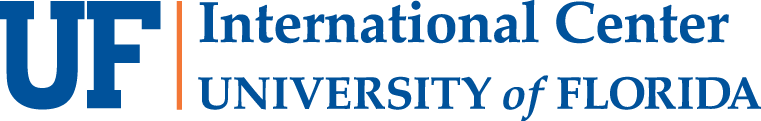 This document is intended to provide the International Center as well as college and departmental approvers with information about this collaboration, both in terms of what has been undertaken and what you hope to accomplish with a renewed Memorandum of Understanding (MOU).  This document is for internal use only and will not be included as part of the MOU. We collect this information in order to help us improve the quality of services we can provide in support of your international engagements, and in order to have a better understanding of the nature of international agreements at UF.  This completed form should be submitted along with the letter of approval and the completed MOU template.UF Faculty Academic Manager UF Department/School/College International Institution contact InformationInstitution name   	URL  Contact   			Email Address  What activities (if any) have resulted from this existing collaboration?What do you hope to accomplish with the renewal of this collaboration? -- check all that applyPlease briefly describe the existing relationship with the international institution, areas of particular interest, and activities undertaken or underway. (Add additional page if necessary.)Briefly explain the types of activities currently planned over the life of the renewed agreement period and how these will benefit your unit and/or UF, as well as the international institution. (Add additional page if necessary.)What are the approximate UF resources (if any) currently committed to or envisaged with this agreement, (salaries, travel, staffing, equipment, facilities or other)?  If so, what is the source of this commitment?  Please attach a budget if applicable.  Please include this document along with the completed UF International Memorandum of Understanding when you submit the Letter of Approval for signatures to the relevant approvers from your department and college.  Once completed, please return all three documents to the International CenterThank you.  Joint scholarly journal submissions  Joint grant proposal submissions  Joint grant awards  Joint conference presentations  Developed new content for course(s) you teach  Created new study abroad course  UF faculty and students used facilities at international institution  International institution faculty and Students used facilities at UFUF students   Visited international institution  Completed a portion of their degree at the international institution  Participated in a study abroad program at international institutionInternational Institution students  Visited UF   Completed a portion of their degree at UF  Other   (Please describe here)   Other   (Please describe here)   It is too early to tell what outcomes have resulted  It is too early to tell what outcomes have resulted Collaborative Research (please note that specific projects may require additional agreements) Facilitate faculty visits Provide UF faculty and students access to facilities and resources not available on campus Provide international institution’s faculty and students access to UF facilities and resources  Enable UF students to visit international institution Enable international institution students to visit UF Provide opportunities for UF students to complete a portion of their degree at the international institution Provide opportunities for students at international university to complete a portion of their degree at UF Provide opportunities for UF students to study abroad at the international institution Plan or submit joint grant applications  Other (Please describe)    Other (Please describe)   